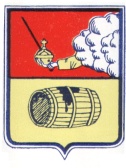 АДМИНИСТРАЦИЯ  МУНИЦИПАЛЬНОГО ОБРАЗОВАНИЯ "ВЕЛЬСКОЕ"ПОСТАНОВЛЕНИЕ 31 июля 2017 года    № 306  г. Вельск О назначении общественных обсужденийВ целях совершенствования ранее установленного муниципального правового регулирования и приведения его в соответствие  с нормативными правовыми актами, имеющими большую юридическую силу, учитывая Методические рекомендации для подготовки правил благоустройства территорий поселений, городских округов, внутригородских районов, утвержденные приказом Министерства строительства и жилищно-коммунального хозяйства Российской федерации от 13.04.2017 № 711/пр:1. Вынести на общественное обсуждение новую редакцию Правил благоустройства территории муниципального образования «Вельское».2. Разместить в СМИ информацию о внесении изменений в Правила благоустройства территории муниципального образования «Вельское» со ссылкой на официальный сайт администрации МО «Вельское».  3. Разместить на официальном сайте администрации МО «Вельское»  мовельское.рф  проект  изменения Правил благоустройства территории муниципального образования «Вельское» на вкладке в левом столбце в строке «Формирование современной городской среды».4. Внесение предложений по вопросам, вынесенным на общественное обсуждение, осуществляется в виде почтового отправления или заявления  по адресу: 165 150 Архангельская область,  город Вельск, улица Советская, 33 или через официальный сайт администрации МО «Вельское»  мовельское.рф  вкладка сверху «Обращения граждан» «Задать вопрос» до 18 августа 2017 года.5. Создать в администрации МО «Вельское» специальную комиссию для выполнения работы по предварительному  рассмотрению предложений жителей МО «Вельское».6. Назначить в комиссию:Цыпнятова Игоря Александровича, заместителя главы по городскому хозяйству и градостроительству – председателем комиссии;Горбунова Владимира Игоревича, председателя Совета депутатов МО «Вельское»;Черныщук Светлану Михайловну, ведущего специалиста отдела городского хозяйства.6. До 22 августа 2017 года  комиссией подводятся итоги общественного обсуждения правил благоустройства, подготавливается итоговый документ (протокол) и выполняется доработка Правил по итогам общественного обсуждения.7. 05 сентября 2017 года на сессии Совета депутатов МО «Вельское» доработанные Правила выносятся на утверждение.8. Контроль выполнения настоящего  постановления возложить на Цыпнятова Игоря  Александровича, заместителя главы муниципального образования «Вельское» по городскому хозяйству и градостроительству.9. Постановление опубликовать на официальном сайте администрации МО «Вельское» и в средствах массовой информацииГлава муниципального образования «Вельское»                   И.А. Рогозин